Informationsschreiben zur Notbetreuung    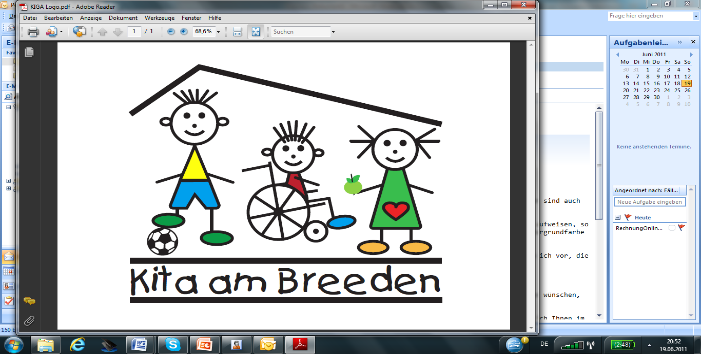 (Coronavirus)   Stand: 11.05.2020Unsere Einrichtungen sind seit dem 16.03.2020 geschlossen. Bisher wurde ein Notdienst für die Kinder  aller Erziehungsberechtigten angeboten, wenn sie in systemrelevanten Berufen oder in Berufsgruppen von öffentlichen Interesse tätig sind. (www.mk.niedersachsen.de) Dies gilt weiterhin. Dafür ist ein Arbeitsnachweis erforderlich.Ab dieser Woche (Stufe2) ist der Notdienst deutlich weiter gelockert. Schrittweise sollen Kinder mit besonderem Unterstützungsbedarf und Vorschulkinder betreut werden.Die Notbetreuung in den Gruppen ist auf 13 Kindergartenkinder und 8 Krippenkinder begrenzt.Das bedeutet, dass wir im Laufe der nächsten Wochen schrittweise wieder ca. 50 % aller Kinder betreuen werden. Die Aufnahme aller  Kinder kann erst nach Rücksprache mit der Kindergartenleitung erfolgen. Wir müssen besondere Maßnahmen zum Schutz der Kinder und dem pädagogischen Personal ergreifen und notwendige Hygienemaßnahmen einhalten.Das bedeutet: Bitte befolgen Sie die Hinweise/ Schilder in der Kita.Wie in allen anderen öffentlichen Einrichtungen müssen alle Besucher in unseren Kitas ab sofort einen Mund-Nasenschutz tragen.Bitte beachten Sie  die entsprechenden Hygienemaßnahmen und den vorgeschriebenen Abstand (1,5 Meter) beim Bringen und Abholen der Kinder.Geben Sie Ihrem Kind  für der Dauer der Betreuungszeit genügend Essen für das Frühstück/die Teepause  und Trinken mit. Das Mittagessen wird wieder angeliefert. Die dafür angemeldeten Kinder nehmen daran wie gewohnt  teil.Geben Sie Ihren Kindern keine Desinfektionssprays, -gels oder -cremes mit. Diese dürfen nur von Erwachsenen bei sich getragen werden. Kranke Kinder dürfen nicht die Kita besuchen. Wenn Ihr Kind Erkältungssymptome zeigt (Fieber, Husten, Schnupfen) muss das Kind Zuhause betreut werden.Danke für Ihre Unterstützung Das Kita-Team 